27.1.21 Alternative EnglishWhich words best describe the character? You could ask an adult to help you read the word.   Tick them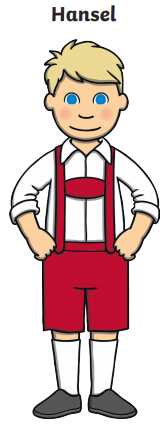 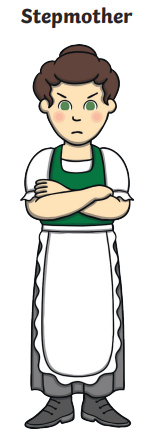 happyfriendlycaringwickedshortsmalloldgrumpycleverhappyfriendlycaringwickedshortsmalloldgrumpyclever